ĐỊNH LÍ VI-ÉT VÀ ỨNG DỤNGA. Lý thuyết:       + Nếu  x1, x2  là hai nghiệm của phương trình bậc hai  ax2 + bx + c = 0 thì                               S =  x1 +x2 =                    P =  x1.x2  =      + Nếu hai số x1 , x2  có tổng  x1 + x2 = S và tích x1x2 = P thì hai số đó là các nghiệm của phương trình X2 - SX + P = 0  (Định lý Viét đảo)B. Nội dung:Vận dụng Định lý Viét và Viét đảo ta chia làm các dạng bài tập sau:Dạng 1:   Nhẩm nghiệm của phương trình bậc hai+ Nếu phương trình ax2 + bx + c = 0 (a khác 0) có a + b + c = 0 thì phương trình có một nghiệm là x1= 1, còn nghiệm kia là x2 = + Nếu phương trình ax2 + bx + c = 0 (a khác 0) có a - b + c = 0 thì phương trình có một nghiệm là x1= -1, còn nghiệm kia là x2 = -  Bài tập mẫu1:  Không giải phương trình hãy nhẩm nghiệm của các phương trình sau:a)   3x2 - 5x + 2 = 0		b)   -7x2 - x + 6 = 0Hướng dẫn giảiTa có a + b + c = 3 - 5 + 2 = 0   nên phương trình có hai nghiệm x1 = 1,   x2 =  = Ta có  a - b + c = -7 +1 + 6 = 0 nên phương trình có hai nghiệm  x1= -1, x2 = -  = Trong trường hợp phương trình có nghiệm nguyên đơn giản ta có thể nhẩm nghiệm theo hệ thức Viét, xét Bài tập mẫusau:Bài tập mẫu2:  Nhẩm nghiệm của phương trình sau          a) x2 - 7x + 10 = 0		b) x2 + 6x +8 = 0Hướng dẫn giải     a)  Nếu phương trình có nghiệm x1, x2 thì theo hệ thức Viét ta có:       x1+ x2 = 7 và x1x2 = 10 ta nhẩm được hai nghiệm là x1= 2, x2 = 5      b) Tương tự như câu a) ta có x1 + x2 = -6 và x1x2 = 8 nên x1 = -2,  x2 = -4Dạng 2: Tìm điều kiện của tham số khi biết một nghiệm của phương trình đã choVí dụ1:   Cho phương trình 2x2 - px + 5 = 0.     Biết phương trình có một nghiệm là 2. Tìm p và tìm nghiệm còn lạiHướng dẫn giải Cách 1: Thay x = 2 vào phương trình ta được p =  . Theo hệ thức Viét ta có        x1x2 =  mà x1= 2 nên  x2 =   Cách 2:  Vì  phương trình có nghiệm  nên theo hệ thức Viét ta cóx1 x2 =  mà x1 = 2 nên x2 = .                Mặt khác   x1+ x2 =      = 2 +      p =  Bài tập mẫu2: Cho phương trình  x2 + mx - 3 = 0.    Biết phương trình có một nghiệm là 3. Tìm m và tìm nghiệm còn lạiHướng dẫn giải   Tương tự như Bài tập mẫutrên ta tìm được m = -2 và nghiệm còn lại là x = -1         Dạng 3: Xét dÊu các nghiệm của phương trình bậc hai      Phương trình bậc hai ax2 + bx + c = 0  nếu có nghiệm thoả mãn:a) P < 0  thì hai nghiệm đó trái dấub) P > 0 và S > 0 thì hai nghiệm đều dươngc) P > 0 và S < 0 thì hai nghiệm đều âmBài tập mẫu 1 : Không giải phương trình xét dấu các nghiệm của các phương trình sau:     a)   x2 - 2 x + 4 = 0			b)   x2 + 5x - 1 = 0     c)   x2  - 2x  + 1 =0			d)   x2 + 9x + 6 = 0Hướng dẫn giải       a) Ta có    '= -1 < 0 nên phương trình vô nghiệm      b)  Ta có   P < 0 nên phương trình có hai nghiệm trái dấu      c)  Ta có   ' = 2;  S =  2 > 0;  P = 1 > 0 nên phương trình có hai nghiệm dương phân biệt         d) Ta có    =57;  S = -9 < 0;  P = 6 > 0  nên phương trình có hai nghiệm âm phân biệtBài tập mẫu2:  Tìm điều kiện của m để phương trình sau: 2x2 + (2m - 1)x + m - 1 = 0         a) Có hai nghiệm khác dấu        b) Có hai nghiệm phân biệt đều âm         c) Có hai nghiệm phân biệt đều dương         d) Có hai nghiệm bằng nhau về giá trị tuyệt đối và trái dấu nhauHướng dẫn giải          a) Phương trình có hai nghiệm khác dấu khi P < 0 hay m - 1 < 0   m < 1          b) Phương trình có hai nghiệm phân biệt đều âm khi           c) Phương trình có hai nghiệm phân biệt đều dương khi                       không có giá trị  nào của m thoả mãn           d) Phương trình có hai nghiệm bằng nhau về giá trị tuyệt đối và trái dấu                nhau hay phương trình có hai nghiệm đối nhau .               Phương trình có hai nghiệm đối nhau khi                                       1 - 2m = 0      m =   Điều cần chú ý ở đây là khi  < 0 thì không cần xét dấu các nghiệm của phương trình vì phương trình vô nghiệm. Khi P < 0 thì kết luận ngay phương trình có hai nghiệm trái dấu  vì  > 0Khi P > 0 ta phải xét đến hai yếu tố còn lại là  và SDạng 4:  Tính giá trị của biểu thức chứa các nghiệm của phương  trình đã choBài tập mẫu1: Cho phương trình  x2+ mx + 1 = 0  ( m là tham số) Nếu phương trình có nghiệm x1, x2  . Hãy tính giá trị biểu thức sau theo m:         a)  x12 + x22          b) x13 + x23            c)    Hướng dẫn giảiVì phương trình có nghiệm x1, x2  nên theo hệ thức Viét  ta có:           x1+ x2 = -m    và x1.x2 = 1         a)  x12 + x22  = (x1 +x2)2 - 2x1x2 = m2 - 2          b)  x13 + x23 = (x1+x2)3 - 3x1x2(x1+ x2) = -m3+ 3m          c) (x1 - x2)2 = (x1 +x2)2 - 4x1x2  = m2- 4   nên  =    Bài tập mẫu2: Cho phương trình                x2 - 4x + 1 = 0 .  Tính giá trị của biểu thức                  ( với x1 là một nghiệm của phương trình đã cho)Hướng dẫn giảiTa phải biến đổi biểu thức dưới căn bậc hai thành dạng (5x1+a)2 để đưa  A về dạng   A=  Bằng cách xét dấu nghiệm của phương trình đã cho chứng tỏ   5x1+ a > 0 từ đó tính được giá trị của A. Sau đây là cách biến đổi cụ thể:    Vì x1 là nghiệm của phương trình đã cho nên : x12 = 4x1-1    x14 = 16x12 - 8x1+ 1Phương trình đã cho có  ' > 0 nên  theo hệ thức Viét ta có:                             x1 > 0  5x1+ 2 > 0    A =2Bài tập mẫu3:   Cho phương trình x2 + x - 1 = 0 và x1,x2 là  nghiệm của phương trình  (x1 < x2) . Tính giá trị của biểu thứcHướng dẫn giảiTừ giả thiết ta có: x12 = 1 - x1 x14 = x12 -2x1 + 1=(1 - x1) - 2x1 + 1=- 3x1 + 2  x18 = 9x12 - 12x1+ 4                   =Vì  P < 0 nên phương trình đã cho có hai nghiệm trái dấu mà x1< x2 nên x1< 0                      Vậy B =  = 5 - x1+ x1 = 5Dạng 5: Tìm điều kiện của tham số để phương trình có hai nghiệm thỏa mãn hệ thức nào đó Bài tập mẫu1: Tìm m để phương trình x2 + 2x + m = 0 (m là tham số)  có hai nghiệm x1, x2 thoả mãn                  a) 3x1 + 2x2 = 1                 b) x12 -x22 = 6                 c) x12 + x22 = 8Hướng dẫn giải               Để phương trình có nghiệm thì ' 0  m1a) Kết hợp hệ thức Viét ta có hệ:                   Giải hệ  (1), (2)  ta được  x1= 5; x2= -7            Thay vào (3) ta được m = -35 (thoả mãn điều kiện)b) Kết hợp hệ thức Viét ta có hệ:                     Giải hệ (1), (2) ta được x1= ;  x2 =            Thay vào (3) ta được m = - (thoả mãn điều kiện)c) x12 + x22 = (x1+ x2)2 - 2x1x2   4 - 2m = 8  m = -2 (thoả mãn)Bài tập mẫu2: Tìm m để phương trình  x2 - mx + 3 = 0  (m là tham số) có hai nghiệm thoả mãn 3x1+ x2 = 6Hướng dẫn giải   Để phương trình có nghiệm thì   0  hay m2 - 12  0   m 2 hoặc m  -2Kết hợp với hệ thức Viét ta có                      giải hệ (1), (2) ta được x1= ;  x2 = Thay vào (3) ta được  (6 - m)(3m - 6) = 12 giải ra ta được m = 4 (thoả mãn)  Bài tập mẫu3: Giả sử x1, x2 là nghiệm của phương trình  x2 + 2mx + 4 = 0. Xác định m để x14 + x24  32Hướng dẫn giải    Để phương trình có nghiệm thì  '  0 hay m2 - 4  0   Ta có: x14 + x24 = (x12 + x22)2 - 2x12x22 = Theo hệ thức Viét ta có:     Nên  x14 + x24  32    (4m2 - 8)2 - 32  32 Kết hợp với điều kiện  '  0 ta được  m = 2 hoặc m = -2 Dạng 6: Tìm hệ thức liên hệ giữa hai nghiệm không phụ thuộc vào tham sốBài tập mẫu 1 :  Cho phương trình x2 - 2(m + 1) x + m2 =0        a) Tìm m để phương trình có nghiệm        b) Tìm hệ thức liên hệ giữa hai nghiệm không phụ thuộc vào mHướng dẫn giải   a) Ta có    ' = (m + 1)2 - m2 = 2m + 1 Phương trình đã cho có nghiệm   '  0   m -     b ) Theo hệ thức Viét ta có        Từ (1) ta có  m =   thay vào  (2) ta được   hay  4x1x2 = (x1 + x2 - 2)2  là hệ thức liên hệ giữa hai nghiệm không phụ thuộc vào m   Cách giải chung của dạng này là theo hệ thức Viét ta có hai biểu thức liên hệ giữa hai nghiệm của phương trình. Từ một trong hai biểu thức ta rút m theo hai nghiệm, sau đó thế vào biểu thức còn lại ta được biểu thức cần tìm.       Tuy nhiên có thể dùng cách biến đổi tương đương để khử m từ hai phương trình, ta xét tiếp vd sau:Bài tập mẫu2:   Cho phương trình   mx2 - 2(m - 3)x + m+ 1 = 0 (m là tham số )Biết phương trình luôn có hai nghiệm, tìm hệ thức liên hệ giữa hai nghiệm không phụ thuộc vào m.Hướng dẫn giải    Do phương trình luôn có hai nghiệm nên theo hệ thức Viét ta có: Ta có   (2)     6x1x2 = 6 +      (3). Cộng vế theo vế của (1) và (3) ta được x1 + x2 + 6x1x2 = 8.Vậy biểu thức liên hệ giữa hai nghiệm không phụ thuộc vào m là:  x1 + x2 + 6x1x2 = 8Dạng 7: Tìm giá trị nhỏ nhất, lớn nhất, chứng minh bất đẳng thức của biểu thức nghiệmBài tập mẫu1:  Cho phương trình x2 - 2(m - 1)x + m - 5 = 0  với m là tham sốGọi x1, x2 là hai nghiệm của phương trình trên. Với giá trị nào của m thì biểu thức A = x12 + x22 đạt giá trị nhỏ nhất. Tìm giá trị đó.  Hướng dẫn giảiTa có ' = (m - 1)2 -(m - 5) = m2 - 3m + 6 > 0 nên phương trình luôn có nghiệm với mọi giá trị của m Theo hệ  thức Viét ta có: x1+ x2 = 2(m - 1)  và x1x2 = m - 5              x12+ x22 = (x1+x2)2 - 2x1x2  = 4(m - 1)2 - 2(m - 5)                                  = 4m2 - 10m +14 = Dấu bằng xẩy ra khi m = .    Vậy Amin =   khi     m = Bài tập mẫu2: Cho phương trình  x2 - mx + m - 1= 0  với m là tham số. Gọi x1, x2 là hai nghiệm của phương trình. Tìm giá trị nhỏ nhất và lớn nhất của biểu thức:  Hướng dẫn giải   Ta có    = m2 -4(m - 1) = (m - 2)2  0 nên phương trình có nghiệm với mọi giá trị của mTheo hệ thức Viét ta có:  x1+ x2 = m và x1x2 = m - 1             x12+x22 =(x1+x2)2 - 2x1x2 = m2 -2m + 2 . Thay vào ta có                =     Đặt  t =  ta có   tm2 - 2m + 2t - 1 = 0  (1)Nếu   t = 0 thì  m = Nếu   t 0 thì  phương trình (1) là phương trình bậc hai đối với m. Ta có :                ' = 1 - t(2t - 1) 0       -2t2+ t + 1  0                       (t - 1)(-2t - 1)  0              t = -   khi  m = -2  ;      t =1 khi  m = 1Vậy  Cmin =  khi  m = -2;  Cmax= 1 khi m = 1 Hoặc  ta chứng minh  C - 1 0 và  C +   0Bài tập mẫu3:  Giả sử x1, x2  là nghiệm của phương trình 2008x2 - (2008m - 2009)x - 2008 = 0Chứng minh  A=  Hướng dẫn giảiTheo hệ thứcViet ta có:  x1 + x2 =   và x1x2 = -1nên  A = 6(x1 - x2)2 = 6( (x1 + x2)2 + 4)  24Bài tập mẫu4: Gọi x1 , x2 là hai nghiệm của phương trình x2 - 18x + 1= 0 .             Đặt Sn = x1n + x2n  ( n N) . Chứng minh:       a) Sn+2 = 18 Sn+1 - Sn       b) Sn nguyên dương và Sn không chia hết 17 với mọi n là số tự nhiên.Hướng dẫn giảia)  Vì x1 , x2 là nghiệm phương trình x2 - 18x + 1 = 0 nên theo hệ thức Viét ta có:                          x1 + x2 = 18 và x1x2 = 1Ta có:  Sn+2 = x1n+2 + x2n+2     và   Sn+1 = x1n+1 + x2n+1          x1n(x12 - 18x1 + 1) + x2n(x22 - 18x2 + 1) = 0hay     x1n+2  + x2n+2 - 18(x1n+1 + x2n+1) - (x1n + x2n) = 0  Sn+2 = 18 Sn+1 - Snb) Ta c ó: S1 = 18 ,  S2 = x12 + x22 = (x1+ x2)2 - 2x1x2 = 182 - 2 = 322         mà    Sn+2 = 18 Sn+1 - Sn    nên   Sn nguyên dương với mọi n là số tự nhiên.Tương tự câu a) ta có:  Sn+3 = 18Sn+2 - Sn+1 = 17Sn+2 + Sn+2 - Sn+1                        = 17Sn+2 + (18Sn+1 - Sn) - Sn+1 = 17(Sn+2 + Sn+1) - Sn  mà S1 = 18, S2 =  322, S3 = 5778 không chia hết cho 17 nên  S4 , S5,…. đềukhông chia hết cho 17   Sn không chia hết cho 17với mọi n là số tự nhiên.Dạng 8:  Ứng dụng hệ thức Viét đảo vào bài tậpBài tập mẫu1: Tìm hai số x và y biết           a)                 b)  Hướng dẫn giảia) Đặt S = x + y;   P = xy ta có hệSuy ra x, y là nghiệm của phương trình   X2 - 3X + 2 = 0Giải phương trình ta được   x1 = 1; x2 = 2 .       Vậy (x ; y) b) Đặt S = x - y; P = xy ta có hệSuy ra   x + (-y) = 2 và  x(-y) = -15  hay  x và -y là nghiệm của phương trình               X2 - 2X - 15 = 0  giải ra ta được x1 = 3; x2 = -5             Vậy  (x ; y)  Thực chất dạng này được ứng dụng  vào giải hệ đối xứng hai ẩn.  Ta xét tiếp  Bài tập mẫusauBài tập mẫu2:  Giải hệ           a)          b)    Hướng dẫn giải      a)   Đặt S = x + y; P = xy  ta có hệ                      S = 2 ,  P = 0 hoặc S = -3;  P = 5Suy ra    x, y  là nghiệm phương trình  X2 - 2X = 0 hoặc  X2 + 3X + 5 =0                     Vậy (x ; y)       b)    Đặt  x2 + x = S;   y2 - 2y = P ta đưa về hệ đối xứng hai ẩn sau:                                   suy ra S, P là nghiệm phương trình  X2 - X - 2 = 0                                      Giải ra ta được x1= -1;  x2 = 2    Từ đó ta có      hoặc    Vậy (x ; y) Hệ thức Viét đảo còn được ứng dụng vào chứng minh bất đẳng thức, vận dụng vào các bài toán chứng minh khác  .  Ta xét các Bài tập mẫusauBài tập mẫu3:  Cho ba số a, b, c thoả mãn điều kiện sau:           a > 0, a2 = bc,  a + b + c = abc.   Chứng minh rằng:  a , b > 0, c > 0 và b2 + c2  2a2Hướng dẫn giải   Từ a + b + c = abc    b + c = a(bc - 1) = a( a2 - 1)  mà  bc = a2 nên b, c là nghiệm của phương trình:        X2 - (a3 - a)X + a2 = 0 Ta có    =(a3 - a)2 - 4a2  0    (a2 - 1)2  4  a2  3  a  ( vì a > 0)Khi đó  b+ c = a( a2 - 1) > 0 và bc = a2 > 0 nên    b > 0, c > 0.Bài tập mẫu4:  Cho a, b, c là ba số khác nhau từng đôi một  và c 0. Chứng minh rằng nếu hai phương trình x2 + ax + bc = 0 (1) và x2 + bx + ca = 0 (2) có đúng một nghiệm chung thì nghiệm khác của các phương trình đó thoả mãn phương trình x2 + cx + ab = 0Hướng dẫn giải    Giả sử (1) có nghiệm  x0 , x1  và  (2) có nghiệm x0 , x2 (  x1x2). Ta có:                 ( a - b)(x0 - c) = 0     x0 = c  ( vì  a b)    Áp dụng định lý Viét  vào phương trình (1) và phương trình (2) ta có:                   và         Do đó x1, x2 là nghiệm của pt: x2 + cx + ab = 0 ( pt này luôn có nghiệm vì  = c2 - 4ab = (a + b)2 - 4ab = (a - b)2 > 0)C. Bài tập áp dụng: Bài tập 1:  Không giải phương trình hãy xét dấu các nghiệm của phương trình sau:     a) x2 - 3x + 4 = 0				b) 2x2 - x + 4 = 0Bài tập 2: Tìm m để phương trình  x4 - mx2 + m -1 = 0  có:a)  Bốn nghiệm phân biệt	b)  Ba nghiệm phân biệt		c) Hai nghiệm phân biệtBài tập 3:  Cho phương trình  x2 + 4x + 1 = 0  có hai nghiệm là x1 và x2       Lập phương trình bậc hai có hai nghiệm là  x12 + x22  và  x12 - x22.Bài tập 4:  Cho phương trình  x2 - mx + 6 = 0    Tìm m để phương trình có hai nghiệm x1, x2  thoả mãn           a) x1 - x2 = 1			b) x12 + x22 = 37 Bài tập 5:  Cho phương trình x2 - 2(m + 1)x - m = 0         a) Tìm điều kiện để phương trình có nghiệm         b) Tìm hệ thức liên hệ giữa hai nghiệm không phụ thuộc vào m         c) Tìm m để phương trình có đúng một nghiệm âm          d) Tìm m để phương trình có hai nghiệm bằng nhau về giá trị tuyệt đối và trái dấu nhau.        e)  Tìm m để   nhỏ nhất.Bài tập 6:  Giải hệ phương trình       a)        b)     c)  Bài tập 7: Cho phương trình   x2 - 3x + 1 = 0. Tính giá trị biểu thức                       A =   (x1 là một nghiệm của phương trình )Bài tập 8: Cho pt:   x2 - 3x - 1 = 0 với  . Tính giá trị biểu thức B = Bài tập 9: Tìm p, q để phương trình  x2 + px + q = 0 có các nghiệm x1, x2 thoả mãn:Bài tập 10:  Xác định a để PT x2 + ax + 1 = 0 có nghiệm x1, x2 thoả mãn: Bài tập 11:  Giả sử PT ax2 + bx + c = 0 có hai nghiệm dương x1, x2. Chứng minh rằng phương trình  cx2 + bx + a = 0 có hai nghiệm dương x3, x4  và   x1+ x2 + x3 + x4  4 TRỌN BỘ SÁCH THAM KHẢO TOÁN 9 MỚI NHẤT-NH: 2020Đọc trước những quyển sách này tại: https://xuctu.com/sach-truc-tuyen/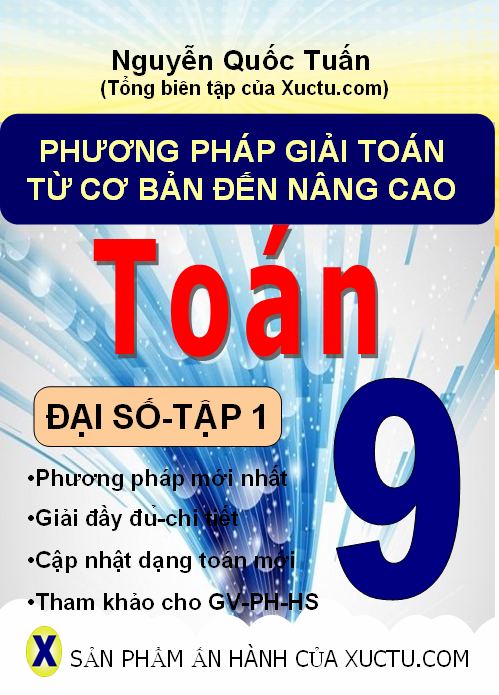 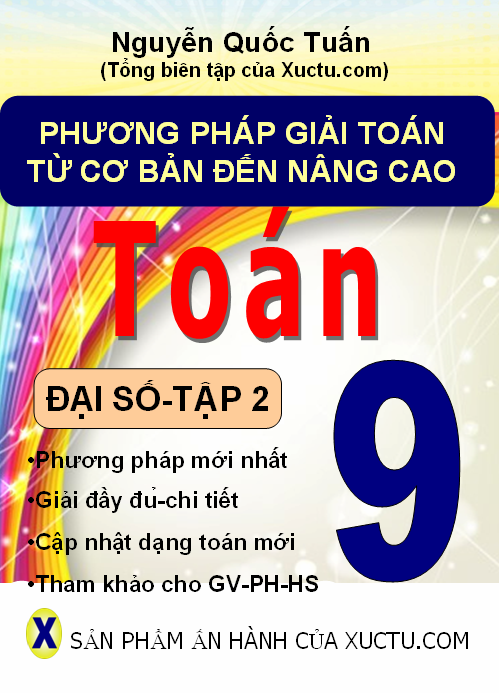 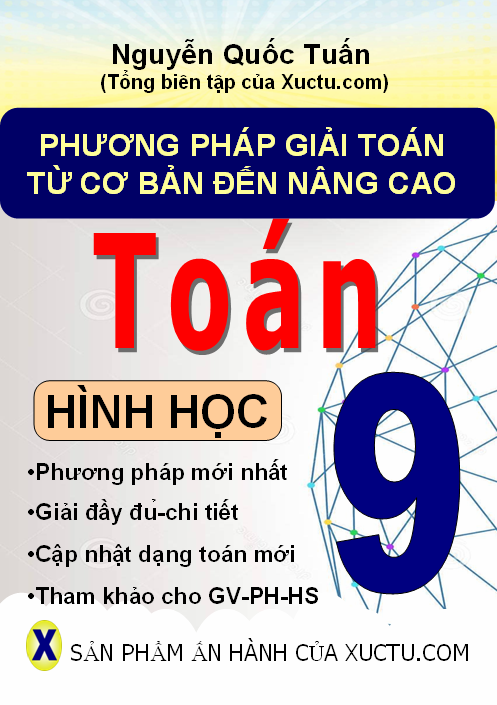 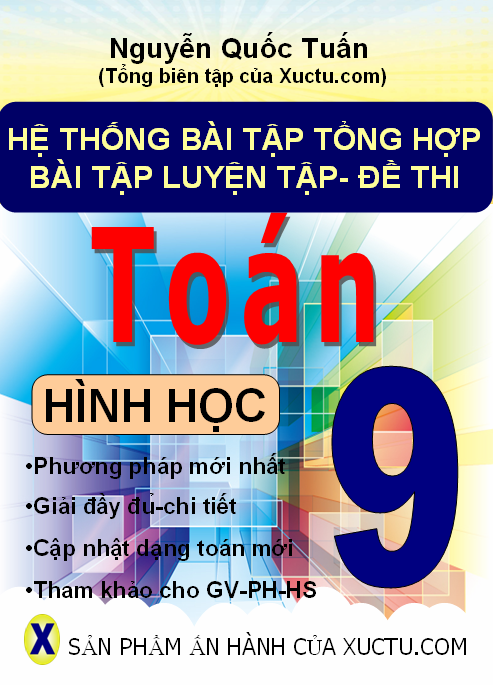 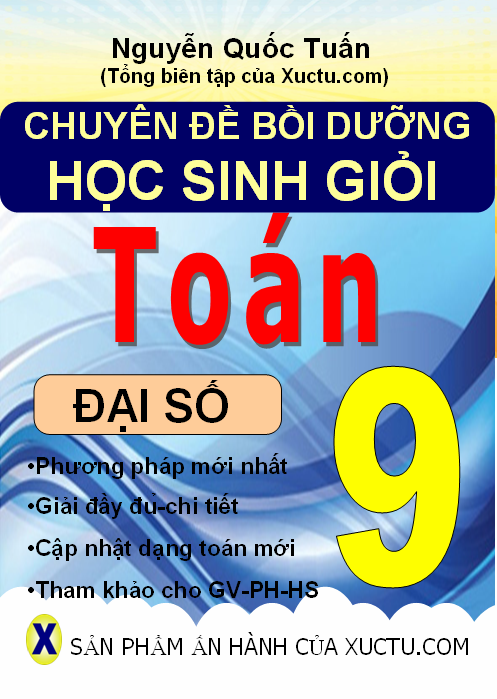 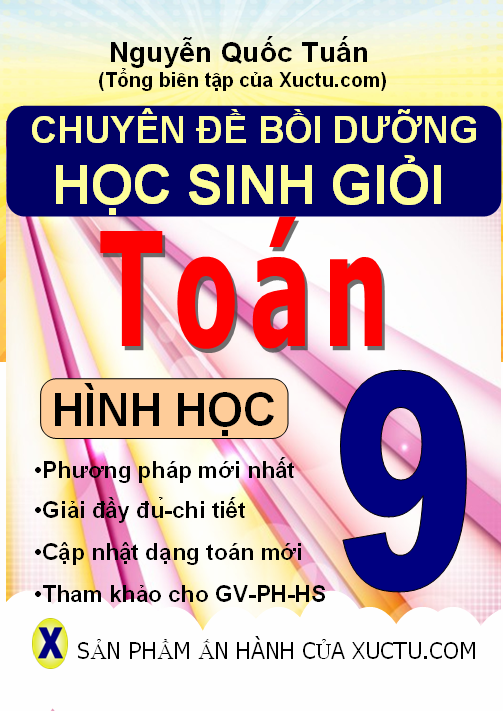 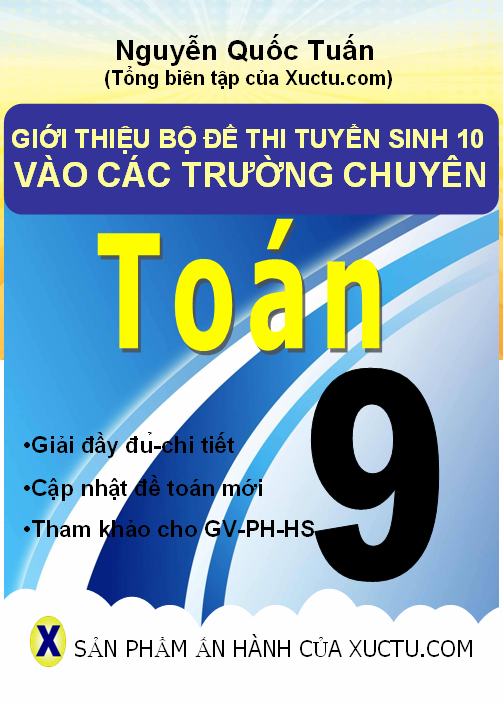 Bộ phận bán hàng:  0918.972.605Đặt mua tại:  https://xuctu.com/FB: facebook.com/xuctu.book/Email: sach.toan.online@gmail.comĐặt trực tiếp tại: https://forms.gle/ooudANrTUQE1Yeyk6Bộ phận bán hàng:  0918.972.605Đặt mua tại:  https://xuctu.com/FB: facebook.com/xuctu.book/Email: sach.toan.online@gmail.comĐặt trực tiếp tại: https://forms.gle/ooudANrTUQE1Yeyk6